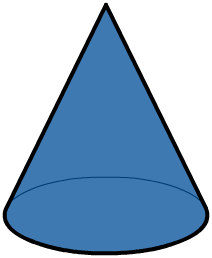 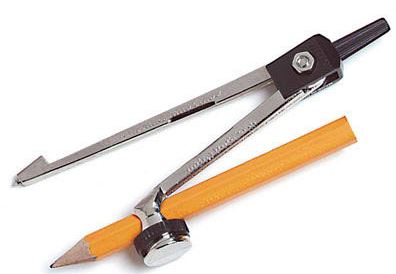 Maths Word BookHungarian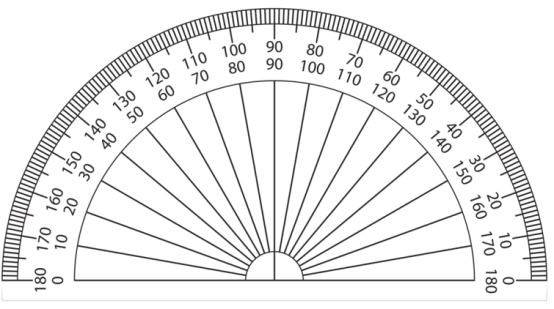 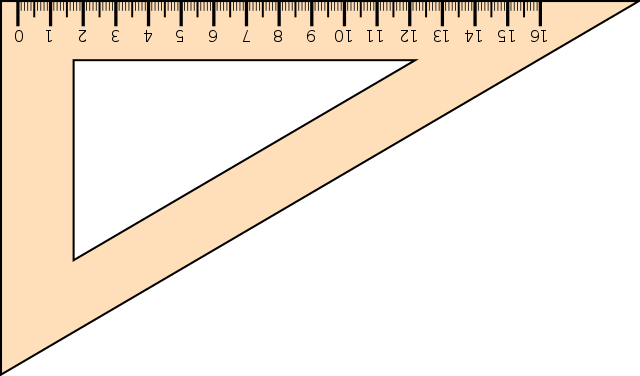 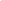 